    CHESTNUT HILL COLLEGE 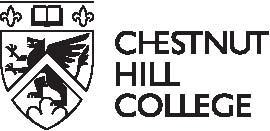 Center for Accessibility and Learning Services (CALS) Disability Disclosure Document  Intake Information Form  Chestnut Hill College is committed to ensuring that all qualified students with disabilities are provided reasonable accommodations, auxiliary aids, and services in order to ensure access to programs and services. Students with disabilities who request accommodations, auxiliary aids, and services are encouraged to identify these needs to the Center for Accessibility and Learning Services as soon as their application to the College has been accepted. Submission of current, detailed documentation of the student’s disability with this completed Disability Disclosure Document/Intake Information Form is required in order to process requests. Please note that approval of your request is not automatic and that you will be notified of a decision by the Director or his/her designee based on your documentation and in compliance with applicable Policies and Procedures.  Please also note that prior IDEA classification with an IEP or a 504 Accommodation Plan does not guarantee that a student will be eligible for accommodations, auxiliary aids, and services at Chestnut Hill College. The criteria for eligibility at post-secondary institutions are different than those used for eligibility determination in K-12 areas. Under the ADA 1990 and the newly revised ADAAA 2008, a disability is defined as “a physical or mental impairment that substantially limits one or more major life activities, or having a record of such an impairment, or being regarded as having such an impairment.” Disability documentation submitted to obtain accommodations, auxiliary aids, and services at the post-secondary level must identify the disability, provide evidence of the disability’s impact on the major life activity, and suggest recommendations for accommodations. Please check the appropriate category: Chestnut Hill Student ____ Incoming Student ____ Transfer Student ______ If transfer student, Name of School from which you are transferring: _____________________________  Years of Attendance:  _____ to _____  Doctoral ______ Graduate _______ Cont. & Professional Studies ______ Undergraduate ______  Please complete the following information to the best of your ability: Name: _________________________________ Home Ph.: _____________ Cell Ph.: ______________  Student ID:________________________Permanent Address: _____________________________E-mail:  ___________________________  City: ______________________________ State:  ___   Zip Code: ________ Date of Birth:  _________  If you are currently attending Chestnut Hill College, please provide this additional information: School Address:  __________________________________ School Phone:  _____________________  School E-mail:  ___________________________________  Class:  ____________________________  Major:  __________________________________________Academic Advisor: ___________________ Fulltime Student:  ___________ Part time Student:  ___________  Check all disabilities for which you have been diagnosed and for which current, supporting documentation can be provided:  Other ______________________________________________________________________________  Comments:  __________________________________________________________________________  It is the responsibility of the individual seeking accommodations to provide adequate disability documentation before accommodations are approved and implemented. Any cost of obtaining this documentation is the student’s responsibility. Please see the Chestnut Hill College CALS website for forms offering an explanation of the required documentation that is needed. These forms can be printed out and given to your certifying professional.  Current Impact Statement — Please describe how the diagnosed condition is currently impacting and substantially limiting your educational performance:  ___________________________________________________________________________________   ___________________________________________________________________________________   ___________________________________________________________________________________  What medical or educational interventions have you tried in the past 1–2 years to manage the diagnosed condition?   ___________________________________________________________________________________   ___________________________________________________________________________________   ___________________________________________________________________________________  Have you ever received accommodations, auxiliary aids, and services? Yes _____ No _____ If Yes, where? _______________________________________________________  What accommodations have you received in the last three years which you are now requesting from the College? (Check all that apply). Current Documentation must be provided for any that you check. Classroom Accommodations:  Record Lectures _____ 	Note Taker Services _____ Interpreter/CART/C Print _____ 	FM Systems _____ Preferential/Specialized Seating _____ 	CCTV/Captioned Materials _____ Other ______________________________________________________________________________  Testing Accommodations:  Extended Testing Time _____ 	Distraction Reduced Environment _____ Oral Test _____ 	Reader/Scribe _____ Computer Use for Essays _____ 	Large Print _____ Recorded/Auditory Testing _____ 	Specialized Furniture/Devices _____ Other ______________________________________________________________________________  Assistive Technology:  Textbooks in Alternate Format _____ 	Specialized Software (Please List) ___________ Specialized Hardware & Devices _____ _____________________________________ Other ______________________________________________________________________________  In which courses do you wish to use the above checked accommodations?  ___________________________________________________________________________________   ___________________________________________________________________________________   ___________________________________________________________________________________  In providing this information to the Chestnut Hill College CALS, I acknowledge the disclosure of my disability (ies) for which I am currently seeking accommodations, auxiliary aids, and services. I understand that it is my responsibility to report any problems/concerns about my disability accommodations in order to resolve these problems/concerns in a timely manner.  _________________________________________________________   _______________________  Student’s Signature 	Date __________________________________________________________ _______________________ Parent/Guardian’s Signature if Student is under 18 Years of Age Date Procedures for Determining Eligibility for Accommodations at the College Level Students with disabilities requesting accommodations and services at Chestnut Hill College must complete an application process and be approved prior to the development of an accommodation plan. This multi-faceted process and approval includes the student’s self-disclosure and, when appropriate, a personal interview, the timely submission of detailed documentation of the disability which must provide medical or other pertinent certification of the student’s condition and its impact upon the student, contact with individuals, agencies, schools, or institutions who have documented information related to the disability, and the determination of disability status in accordance with the Americans with Disabilities Act of 1990 and its Amendments of 2008 (ADAAA), Section 504 of the Rehabilitation Act of 1973, and the standards of Chestnut Hill College. Please send current, relevant documentation of your disability and this completed document to the following address or e-mail:  Saundra M. Freedman, M.Ed.Interim Director Center for Accessibility and Learning Services240 St. Joseph Hall Chestnut Hill College 9601 Germantown Avenue Philadelphia, PA 19118 freedmans@chc.eduPhone: 215-242-7738Fax: 215-242-7748 Date Received in CALS:   _______________________  Revised:  5/2/2022Autism   ______  Other Health Impairment 	 _______  Blindness   ______   	ADD/ADHD 	 _______  Chronic Condition  ______   	Medical Problems 	 _______  Deafness  ______  Psychiatric/Behavioral/Mental Health Impairment  _______  Hearing Impairment  ______   	(Emotional Disturbance) 	 Mobility Impairment  ______  Specific Learning Disability 	 _______  Orthopedic Impairment  ______  Speech/Language Impairment 	 _______  Traumatic Brain Injury                                             _______ Visual Impairment.                                                   ________